ГАННІВСЬКИЙ ЛІЦЕЙПЕТРІВСЬКОЇ СЕЛИЩНОЇ РАДИ ОЛЕКСАНДРІЙСЬКОГО РАЙОНУКІРОВОГРАДСЬКОЇ ОБЛАСТІНАКАЗ22.08.2022                                                                                                        № 7-агс. ГаннівкаПро створення постійно діючої комісіїЗі списання матеріальних цінностейГаннівського ліцеюЗ метою забезпечення своєчасного списання непридатних для використання або морально застарілих матеріальних цінностей, які перебувають на балансі школиНАКАЗУЮ: Створити постійно діючу комісію зі списання матеріальних цінностей у такому складіпо Ганнівському ліцею:голова комісії – Осадченко Н.М.,голова профспілки;заступник голови комісії – Робота Н.А.,заступник директора з навчально-виховної роботи;член комісії - Худик О.О., завідувач господарством;член комісії – БАЛЮК А.В.,бухгалтер Ганнівського ліцею;по Володимирівській філії Ганнівського ліцею: голова комісії – МІЩЕНКО М. І., завідувач Володимирівської філії Ганнівського ліцею;заступник голови комісії - ПОГОРЄЛА Т.М., заступник завідувача Володимирівської філії Ганнівського ліцею.член комісії – ТОНЯН О.В., завідувач господарством.член комісії – БАЛЮК А.В.,бухгалтер Ганнівського ліцеюпо Іскрівської філії Ганнівського ліцею голова комісії – БАРАНЬКО Т.В., т.в.о. завідувача філії;член комісії – БОНДАРЄВА Н.П., заступник завідувача філії;член комісії – ФРЕСИНЯК М.М. , завідувач господарством.член комісії – БАЛЮК А.В.,бухгалтер Ганнівського ліцею2. Комісії зі списання матеріальних цінностей:1) проводити засідання щомісячно в останній четвер місяця;2) виконувати вимоги щодо знищення інвентарю, який списується, у присутності членів комісії;3) викликати представника бухгалтерії ліцею під час списання та знищення устаткування, що вийшло з ужитку;4) акти про списання шкільного майна щомісячно подавати на затвердження до бухгалтерії ліцею.3. Контроль за виконанням даного наказу залишаю за собою.Директор                                                                                      Ольга КАНІВЕЦЬЗ наказом ознайомлені:	Н. Осадченко                                                                                  Н. Робота                                                                                 О. Худик                                                                                 А. Балюк                                                                                    М. Міщенко                                                                                    Т. Погорела                                                                               О. Тонян                                                                                     Т. Баранько                                                                                     Н. Бондарєва                                                                                    М. Фресиняк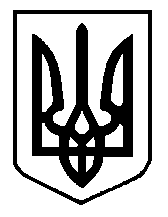 